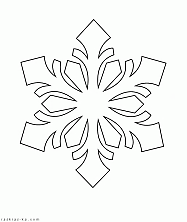 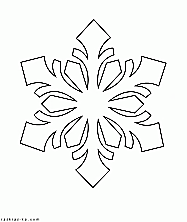 ЗИМНИЕ ЗАБАВЫ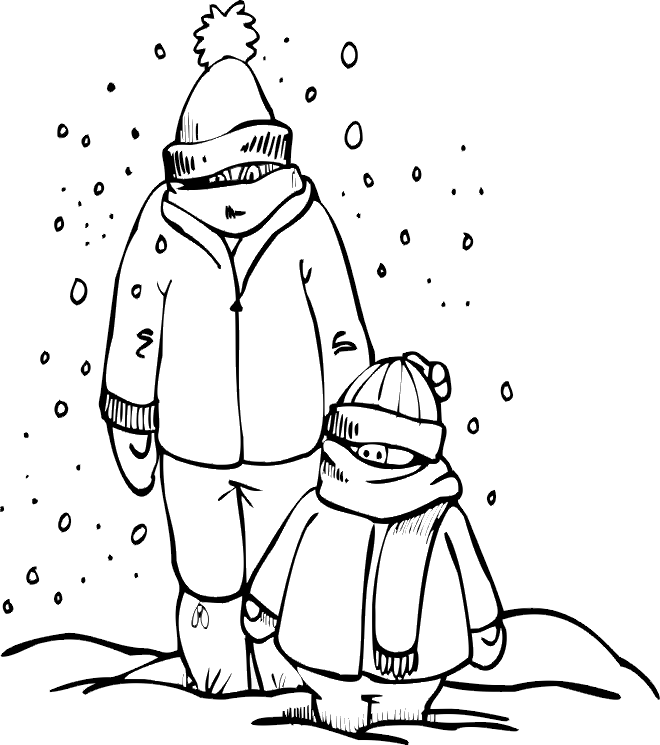    Зима – плохое время года:  Метель, сугробы и мороз.  На улицу ходить не надо,Там снег идёт и щиплет нос!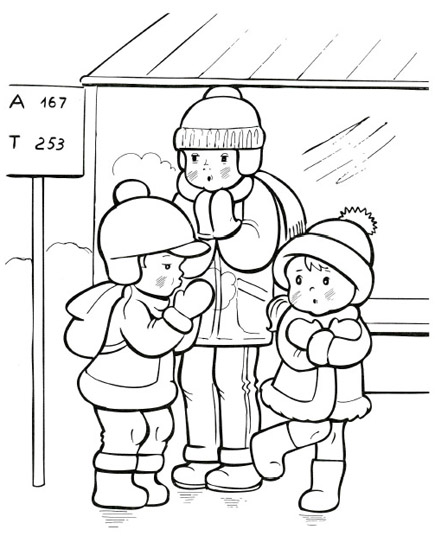                  А я так вовсе не считаю:                Зима – чудесная пора!               Сугробы детям не мешают               Гулять с утра и дотемна.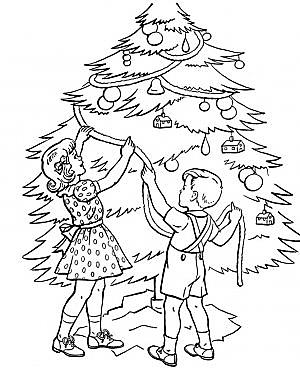    Нарядим ёлку мы шарами  И встанем в дружный хоровод, К нам Дед Мороз придёт с дарами,Зимой встречаем Новый год!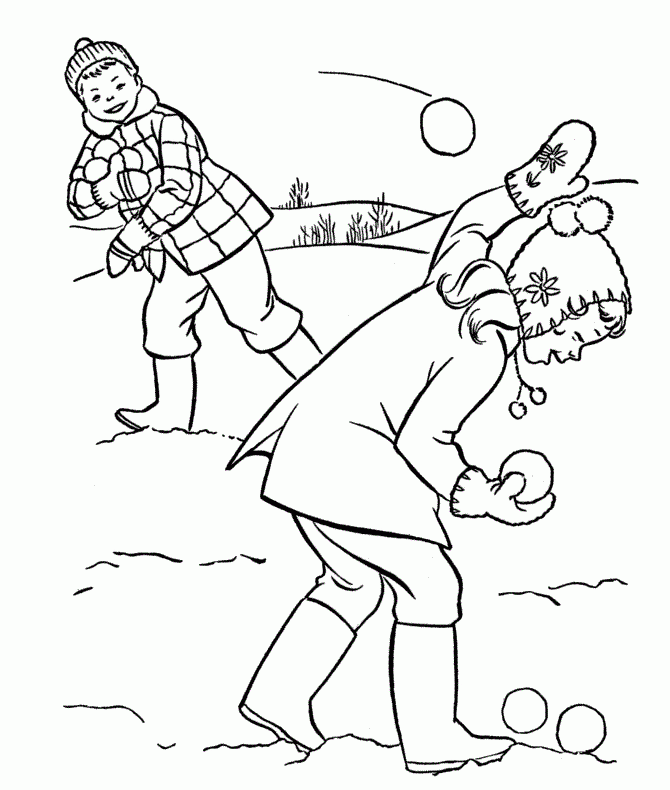               Зимой забав весёлых много:На лыжах двинемся в поход,    В снежки с друзьями мы играем,Коньками режем толстый лёд!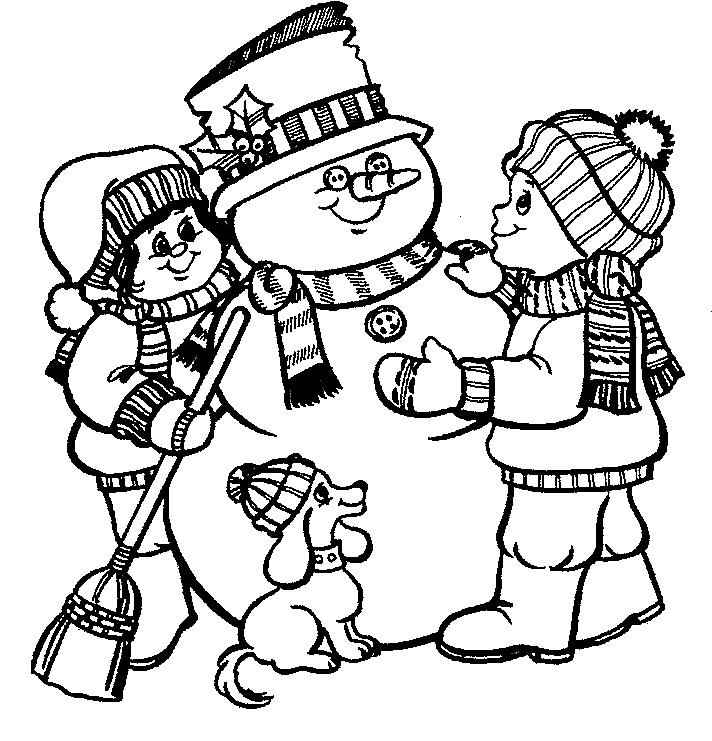    Снеговика мы вместе слепим,  На корт бежим в хоккей играть, Построим крепость ледяную,Метели в ней нас не достать!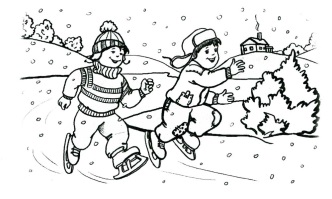      А как    приятно на морозе Съесть тёплый вкусный пирожок,   Запить его горячим чаем  И снова мчаться на каток!На санках катишься с горы,Упал в сугроб - и смех и слёзы!Прекрасней просто нет поры,                                  Чем эти зимние морозы!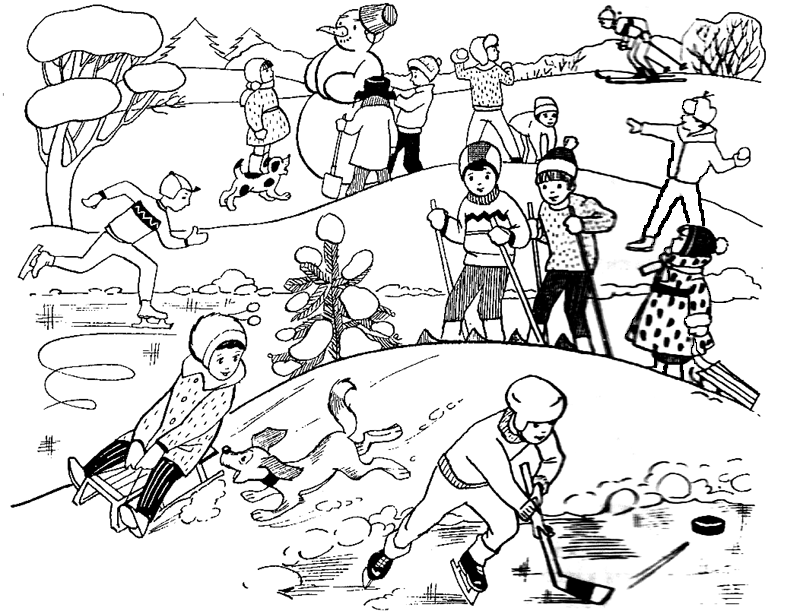 